高雄市112年度第42屆國民中小學科學園遊會高雄市旗津國小作品發想說明書學校名稱高雄市旗津國小高雄市旗津國小高雄市旗津國小活動名稱光影迷離，隱藏的秘密光影迷離，隱藏的秘密光影迷離，隱藏的秘密執行期間  112年10 月20 日-21日 112年10 月20 日-21日 112年10 月20 日-21日執行地點科工館參與人數學生男生：4學生女生：4指導老師王宜琪、項文雄顧正懿、李美萱、李宗翰連絡電話5715133轉7120953539525一、活動主旨光線是我們觀察事物的重要物理因素，但是，當光線穿透不同介質時，因為光速發生改變產生光路徑的變化而產生折射。這樣的折射，會讓影像產生扭曲與偏折，進而產生非常有趣的光影變化。本次活動將跨科際整合英語教學內容，將原先看不見的英文單字，透過水的折射浮現在杯水中，透過科學探究提升學生雙語學習的興趣。二、活動器材     透明塑膠杯、夾鏈袋、字卡、油性筆、平板三、活動內容(過程)請學生自己畫一張海洋生物單字卡。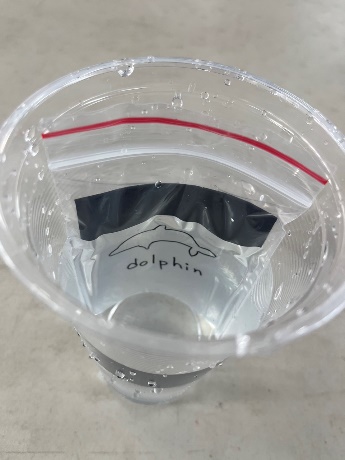 內外著色後將卡片放在水裡。透過裝水的杯子，觀察光影變化，說出正確的英文單字。開啟平板影片圖庫，點出所抽取的單字卡海洋生物，觀看影片認識海洋生物。 四、活動啟示(或原理探討)    浮光掠影、海市蜃樓都是大自然光線開的一個玩笑，利用空氣與水對光線的折射率不同(光速改變)，讓光影的變化提供學生重新認識光的物理特性，啟發其對於基礎物理知識的好奇與探究興趣。五、結合課程範圍(五上)探索聲光世界一、活動主旨光線是我們觀察事物的重要物理因素，但是，當光線穿透不同介質時，因為光速發生改變產生光路徑的變化而產生折射。這樣的折射，會讓影像產生扭曲與偏折，進而產生非常有趣的光影變化。本次活動將跨科際整合英語教學內容，將原先看不見的英文單字，透過水的折射浮現在杯水中，透過科學探究提升學生雙語學習的興趣。二、活動器材     透明塑膠杯、夾鏈袋、字卡、油性筆、平板三、活動內容(過程)請學生自己畫一張海洋生物單字卡。內外著色後將卡片放在水裡。透過裝水的杯子，觀察光影變化，說出正確的英文單字。開啟平板影片圖庫，點出所抽取的單字卡海洋生物，觀看影片認識海洋生物。 四、活動啟示(或原理探討)    浮光掠影、海市蜃樓都是大自然光線開的一個玩笑，利用空氣與水對光線的折射率不同(光速改變)，讓光影的變化提供學生重新認識光的物理特性，啟發其對於基礎物理知識的好奇與探究興趣。五、結合課程範圍(五上)探索聲光世界一、活動主旨光線是我們觀察事物的重要物理因素，但是，當光線穿透不同介質時，因為光速發生改變產生光路徑的變化而產生折射。這樣的折射，會讓影像產生扭曲與偏折，進而產生非常有趣的光影變化。本次活動將跨科際整合英語教學內容，將原先看不見的英文單字，透過水的折射浮現在杯水中，透過科學探究提升學生雙語學習的興趣。二、活動器材     透明塑膠杯、夾鏈袋、字卡、油性筆、平板三、活動內容(過程)請學生自己畫一張海洋生物單字卡。內外著色後將卡片放在水裡。透過裝水的杯子，觀察光影變化，說出正確的英文單字。開啟平板影片圖庫，點出所抽取的單字卡海洋生物，觀看影片認識海洋生物。 四、活動啟示(或原理探討)    浮光掠影、海市蜃樓都是大自然光線開的一個玩笑，利用空氣與水對光線的折射率不同(光速改變)，讓光影的變化提供學生重新認識光的物理特性，啟發其對於基礎物理知識的好奇與探究興趣。五、結合課程範圍(五上)探索聲光世界一、活動主旨光線是我們觀察事物的重要物理因素，但是，當光線穿透不同介質時，因為光速發生改變產生光路徑的變化而產生折射。這樣的折射，會讓影像產生扭曲與偏折，進而產生非常有趣的光影變化。本次活動將跨科際整合英語教學內容，將原先看不見的英文單字，透過水的折射浮現在杯水中，透過科學探究提升學生雙語學習的興趣。二、活動器材     透明塑膠杯、夾鏈袋、字卡、油性筆、平板三、活動內容(過程)請學生自己畫一張海洋生物單字卡。內外著色後將卡片放在水裡。透過裝水的杯子，觀察光影變化，說出正確的英文單字。開啟平板影片圖庫，點出所抽取的單字卡海洋生物，觀看影片認識海洋生物。 四、活動啟示(或原理探討)    浮光掠影、海市蜃樓都是大自然光線開的一個玩笑，利用空氣與水對光線的折射率不同(光速改變)，讓光影的變化提供學生重新認識光的物理特性，啟發其對於基礎物理知識的好奇與探究興趣。五、結合課程範圍(五上)探索聲光世界